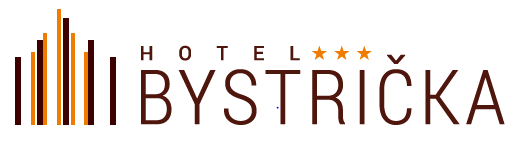 Prihláška do programu duálneho vzdelávania Údaje uchádzača:Údaje zákonného zástupcu:Odbor štúdia v rámci programu duálneho vzdelávania: 6444 K čašník, servírka (4 roky, maturitné vysvedčenie a výučný list) 6445 K kuchár (4 roky, maturitné vysvedčenie a výučný list) 6444 H čašník, servírka (3 roky, výučný list) 6445 H kuchár (3 roky, výučný list)V................................ dňa ............................................................						...................................................Podpis uchádzača						Podpis zákonného zástupcuPrílohy k prihláške:K prihláške prosíme pridať kópiu prihlášky na strednú školuOdoslanie prihlášky:Vyplnenú prihlášku je potrebné vytlačiť, podpísať žiakom a zákonným zástupcom uchádzača a spolu s prílohou doručiť poštou alebo osobne na adresu:Hotel Bystrička 038 04 Bystrička 152Tel: 0907 750 634Vyplnenú a podpísanú prihlášku je možné zaslať naskenovanú ako prílohu e-mailu na adresu: kancelaria@hotelbystricka.sk            Spracovanie osobných údajov .            v zmysle  Nariadenia Európskeho parlamentu a Rady (EÚ) 2016/679 (ďalej aj ako GDPR),  najmä cl               6(1a) a 7 a  zákona č. 18/2018 Z.z. o ochrane osobných údajov v znení neskorších právnych predpisov,            ja, dolu podpísaný(á) ako zákonný zástupca žiaka  prehlasujem, že dobrovoľne poskytujem a výslovne             súhlasím so spracúvaním mojich i žiakových nižšie uvedených osobných údajov prevádzkovateľom –             spoločnosťou Hotel Bystrička, s.r.o., so sídlom: 038 04 Bystrička 152, IČO: 50692828 zapísaná v OR             Okresného súdu Žilina, č. zápisu: Odd. Sro, vložka č. 67433/L, a to na účely administrácie systému             duálneho vzdelávania. Tento súhlas je platný po dobu trvania účelu spracúvania  resp. príslušnými             právnymi predpismi. Súhlas môže byť kedykoľvek odvolaný dňom doručenia písomného odvolania             súhlasu na adresu sídla spoločnosti alebo na e-mailovú adresu gdpr@hotelbystricka.sk s presným             uvedením súhlasu, ktorý je odvolávaný. Ako dotknutá osoba máte právo požadovať od prevádzkovateľa              prístup k vašim osobným údajom, právo na opravu osobných údajov, vymazanie osobných údajov alebo             požadovať obmedzenie spracúvania osobných údajov, právo namietať spracúvanie osobných údajov,             právo na prenosnosť osobných údajov, právo podať návrh na začatie konania na Úrad na ochranu             osobných údajov.  Svoje práva si môžete uplatniť u zodpovednej osoby na emailovej adrese :             kancelaria @hotelbystricka.sk.V................................ dňa ............................................................						...................................................Podpis uchádzača						Podpis zákonného zástupcuMeno, priezvisko:Dátum narodenia:Názov a adresa základnej školy:Telefónne číslo:E-mail:Meno, priezvisko:Ulica, číslo domu:Mesto, PSČ:Telefónne číslo:E-mail: